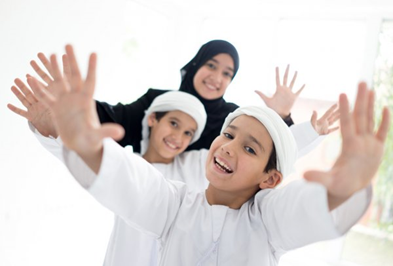 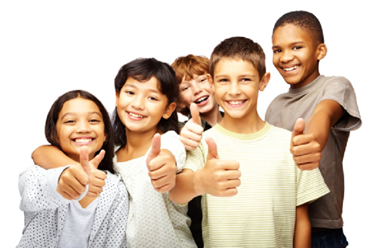 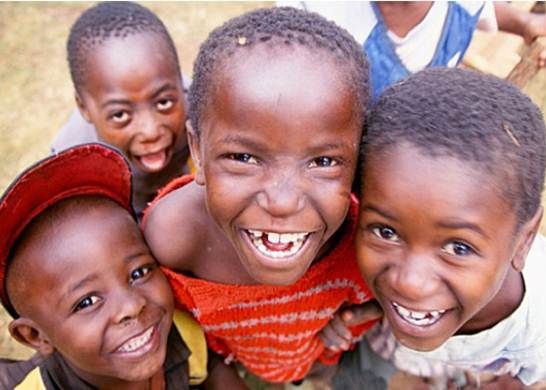      Day Four and Five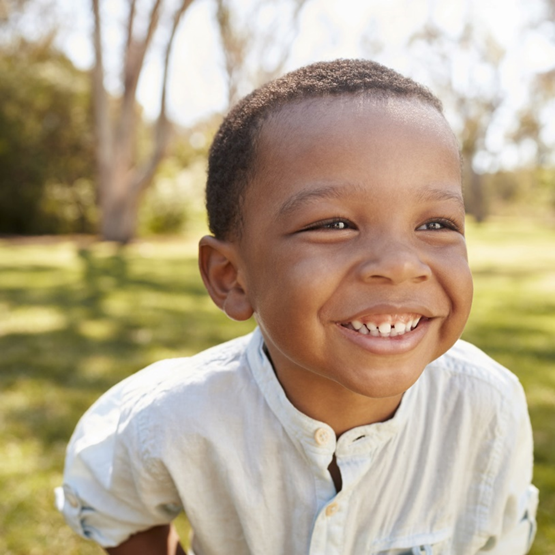 